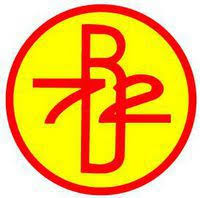       Tidsskjema regionscup 1 øst - 2018Alle klassene spilles i Lørenskoghallen.Lørdag 06.10– Hallen åpner klokka 07.45NB: Oppmøte og registering senest 45 minutter før du skal spille.09.00		Jenter 12, Gutter 12, Gutter 12 nybegynner, Gutter 15 nybegynner, 		Damer junior, Herrer junior A, Herrer junior B, Herrer B12.00	Jenter/gutter 9, Herrer E13.00		Jenter/gutter 13A, Jenter/gutter 13B, Herrer C, Herrer eldre junior14.00	Damer eldre juniorSøndag 07.10– Hallen åpner klokka 07.45NB: Oppmøte og registering senest 45 minutter før du skal spille.09.00		Jenter 11, Gutter 11, Gutter 11 nybegynner, Jenter/gutter 15A, Jenter/gutter 15B, Herrer A10.00	Damer C, Herrer F13.00		Jenter/gutter 10, Gutter 14A, Gutter 14B, Herrer elite, Herrer D14.00	Jenter 14, Damer veteran, Damer eliteI klassene jenter 11, gutter 11 og gutter 11 nybegynner er det A og B sluttspill.I jenter/gutter 10 spilles det puljespill i to omganger.Jenter/gutter 9 spilles i en stor pulje.